Идентифицирующие материалыРуководство администратора«Программный модуль «Подготовка GML для ФГИС ТП»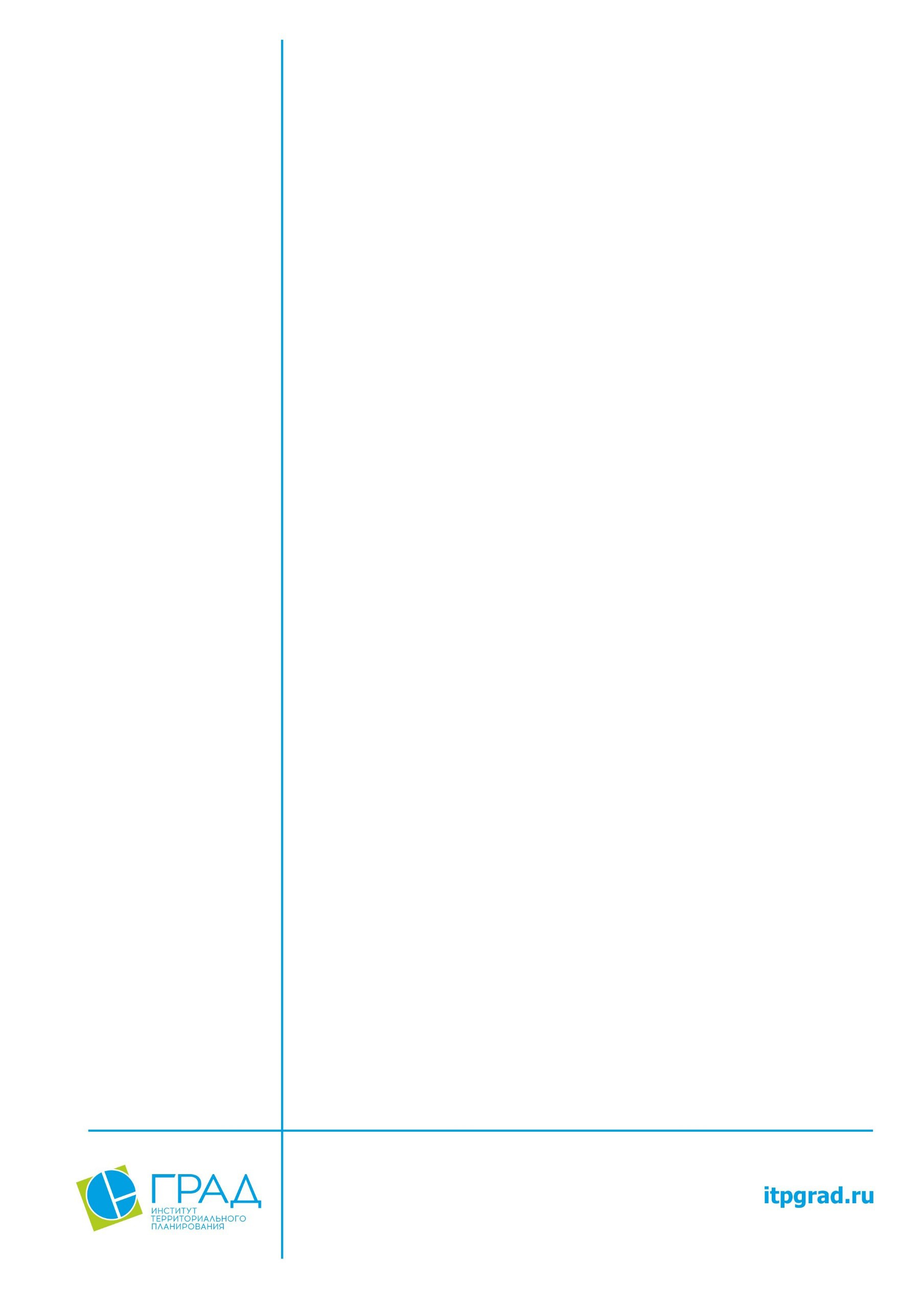 Назначение ПОПрограммное обеспечение «Программный модуль «Подготовка GML для ФГИС ТП» (далее также – конвертер, GML конвертер, ПО, ПМ) предназначено для конвертации структуры проекта, выполненного в формате TAB, в соответствии с Техническими требованиями, в формат GML. Проект в формате GML в дальнейшем предназначен для загрузки в ФГИС ТП.Техническая поддержкаТехническая поддержка ПО оказывается по вопросам развёртывания, настройки, основных возможностей, а также возникновения ошибок при работе с ПО. Контакты, по которым осуществляется техническая поддержка: 8 800 505 7376,support@itpgrad.ru,9:00 – 18:00 (GMT +6).Системные требованияМинимальные системные требования, предъявляемые к рабочему месту пользователя, для установки и эксплуатации ПО приведены в Таблице 2.Таблица 1 – Требования к конфигурации программного обеспеченияДля работы с ПО, рабочая станция пользователя должна удовлетворять следующим минимальным требованиям, описанным в Таблице 3.Таблица 2 – Требования к конфигурации аппаратного обеспеченияУстановка и запуск программыУстановка программного обеспечения осуществляется с помощью инсталлятора Конвертер проекта в GML 1.0 (лицензия).exe на клиентской машине пользователя.Далее приведена последовательность действий при инсталляции, иллюстрированная изображениями окон. Следует иметь в виду, что размеры окон, их оформление и шрифт текста зависят от настроек операционной системы и могут отличаться на разных компьютерах в зависимости от установленной операционной системы.В процессе инсталляции вернуться к предыдущему этапу можно, нажав на кнопку «Назад». Для отказа от инсталляции нужно нажать кнопку «Отмена», при этом никаких изменений в системе произведено не будет.После инициализации инсталлятора запустится специальный Мастер установки, следуя подробным инструкциям которого, можно выполнить установку ПО.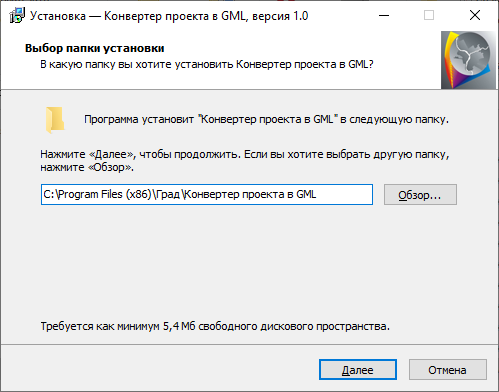 Рисунок 1 – Стартовая страница Мастера установки и выбор пути установкиВ данном окне необходимо указать путь установки ПО. Здесь будут хранится основные файлы необходимые для работы ПО.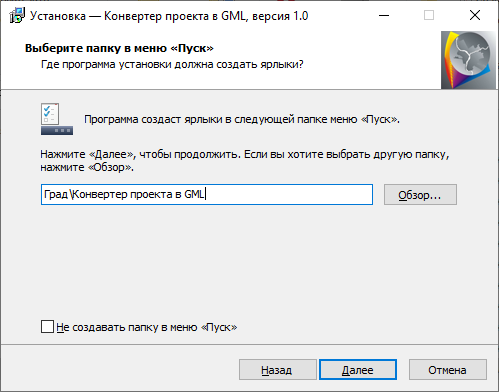 Рисунок 2 – Выбор папки в меню ПускВ следующем шаге инсталляции импортера следует указать папку для установки ярлыков программы в меню Пуск или поставить флажок, если папка в меню Пуск не нужна. Нажать кнопку «Далее». Будет открыто окно подтверждения установки. 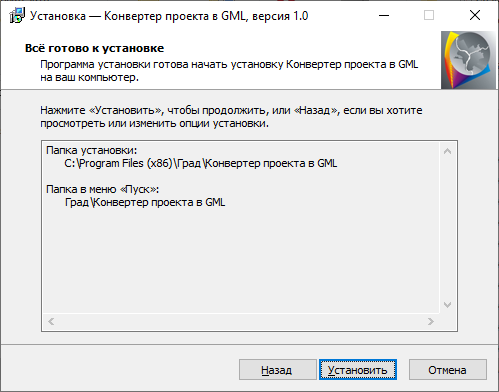 Рисунок 3 – Подтверждение установкиДля запуска процесса инсталляции нужно нажать кнопку «Установить». Возврат к предыдущему шагу будет невозможен. Установка запустится, и Мастер установки начнет копирование необходимых файлов в указанную рабочую директорию и выполнение регистрации программы в операционной системе. На последнем этапе откроется окно завершения установки.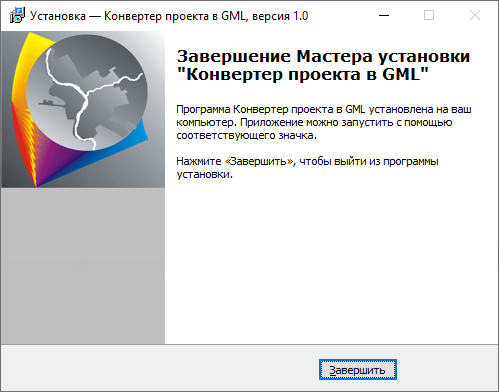 Рисунок 4 – Завершение установкиПосле завершения инсталляции будет добавлен ярлык на рабочий стол, с помощью которого можно будет запустить ПО. 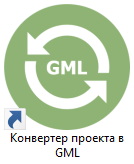 Рисунок 5 – Ярлык запуска ПО «Конвертер проекта в GML»Оформление заявки на получение лицензионного ключаПосле установки для дальнейшей работы с приложением необходимо получить лицензионный ключ. Для этого необходимо оформить заявку:1. При запуске установленного приложения в диалоговом окне лицензированиянажать кнопку «Получить ключ».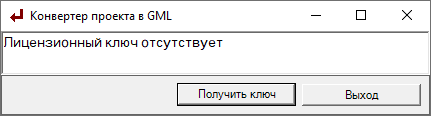 Рисунок 6 - Получение лицензионного ключа2. Для получения идентификатора рабочей машины пользователя нажать кнопку «Получить». Система сгенерирует идентификатор автоматом. 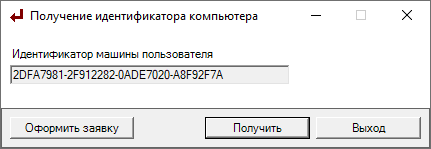 Рисунок 7 - Получение идентификатора компьютера3. Нажать кнопку «Оформить заявку». Заполнить шаблон заявки. Сохранить файл заявки и отправить на электронный адрес разработчику ПО.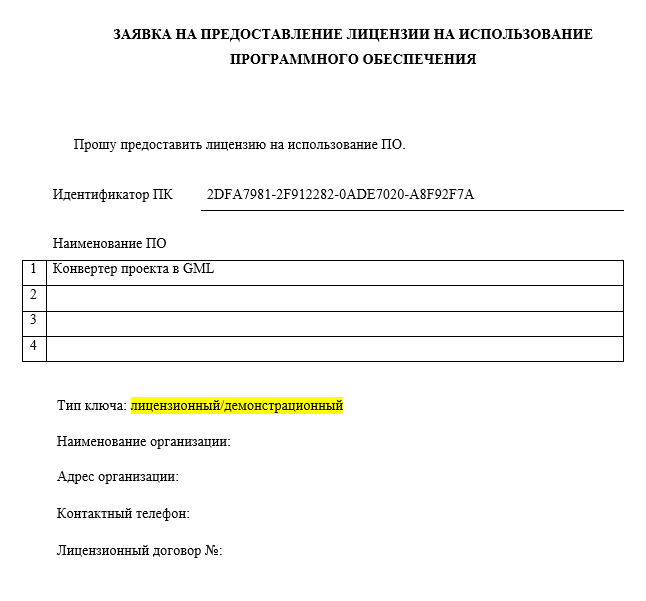 Рисунок 8 - Формирование заявки на получение лицензионного ключаПолученный файл лицензионного ключа необходимо разместить в каталоге, куда была произведена инсталляция приложения.При изменении параметров аппаратного обеспечения ПК, на котором установлено ПО, необходимо повторно оформить заявку на получение нового файла лицензионного ключа.Название регистрируемой программы:«Программный модуль «Подготовка GML для ФГИС ТП»Правообладатель:ООО «Институт территориального планирования «Град»Авторы:Фомин Павел Владимирович, Омельянчук Дмитрий Александрович, Зенков Александр АлександровичТехническая поддержка:8 800 505 7376support@itpgrad.ru9:00 – 18:00 (GMT +6)ООО «Институт территориального планирования «Град»Программный модуль«Подготовка GML для ФГИС ТП»РУКОВОДСТВО АДМИНИСТРАТОРАКомпонентКонфигурацияОперационная система Рекомендуемая клиентская компонента системы должна устойчиво работать в среде MS Windows (Windows Vista, 7, 10) Обязательное ПОПакет ПО Microsoft Office не ранее 2003MapInfo Professional (любая версия не ранее 8.5)Среда развертывания и запуска приложенияMicrosoft .NET Framework 4.0КомпонентКонфигурацияЦентральный процессортипа Intel Core 2 Duo, PentiumОперативная памятьне менее 1024MbЖесткий диск80GbДисковая подсистема-Видеоадаптер16 или 24 разрядный вариант палитры цветовКлавиатураприсутствуетМышьприсутствуетМониторприсутствуетРазрешение экранане менее 1024х768